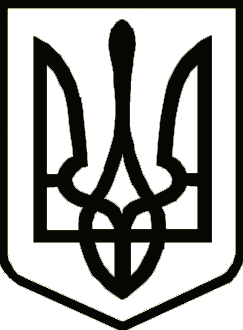 НОСІВСЬКА МІСЬКА РАДАВІДДІЛ ОСВІТИ, СІМ’Ї, МОЛОДІ ТА СПОРТУНАКазПро створення комісії для проведення додаткової перевірки технічного стану захисних споруд цивільного захистузакладів освіти Носівської громадиНа виконання протокольного рішення за результатами селекторної наради під головуванням Заступника керівника Офісу Президента України К.Тимошенка від 28 вересня 2022 року, листа ГУ Державної служби України з надзвичайних ситуацій у Чернігівській області від 04 жовтня 2022 року                   № 14-20/2176 та з метою створення безпечних умов перебування у закладах освіти дітей учнів, працівників, враховуючи збройну агресію російської федерації н а к а з у ю: 1. Створити комісію для проведення додаткової перевірки технічного стану захисних споруд цивільного захисту закладів освіти Носівської громади та затвердити її склад (додаток).2. Комісії здійснити додаткову перевірку технічного стану захисних споруд цивільного захисту закладів освіти Носівської громади 13 жовтня 2022 року.3. Керівникам закладів освіти: І.Нечес (Носівський ліцей №1), О.Куїч (Носівський ліцей №5), В.Вовкогон (Володьководівицький ліцей), В.Боженку (Досліднянська гімназія), Н.Бичук (ДНЗ №1 «Барвінок») сприяти роботі комісії з проведення додаткової перевірки технічного стану захисних споруд цивільного захисту закладів освіти Носівської громади.4. Відповідальність за виконання даного наказу покласти на головного спеціаліста Відділу освіти, сім’ї, молоді та спорту О.Гузь, керівників закладів освіти І.Нечес, О.Куїч, В.Вовкогон, В.Боженка, Н.Бичук.5. Контроль за виконання даного наказу залишаю за собою.Начальник                                                                                Наталія ТОНКОНОГДодатокдо наказу відділу освіти, сім’ї, молоді та спорту від 12.10.2022 р. №87СКЛАД КОМІСІЇдля проведення додаткової перевірки технічного стану захисних споруд цивільного захисту закладів освіти Носівської громадиГолова комісії: Ірина ОСТРЕНСЬКА            -   керуючий справами виконавчого комітету Секретар комісії:Валентин ПРОЦЕНКО         - заступник начальника відділу житлово-                                                    комунального господарства та благоустрою –                                                     інспектора з благоустрою виконавчого апарату                                                    міської ради;      Члени комісії:   Олександр КОНОНЕНКО   - начальник відділу містобудування та архітектури;Наталія ТОНКОНОГ           - начальник Відділу освіти сім’ї молоді та спорту                                                   Носівської міської ради;Ольга ГУЗЬ                         -  головний спеціаліст Відділу освіти, сім’ї, молоді та                                                 спорту Носівської міської радиАндрій ЛЕВЕНЕЦЬ         -  начальник групи централізованого обслуговування                                                Відділу освіти, сім’ї, молоді та спорту Носівської                                                 міської радиСвітлана ДРУЖИНЕЦЬ  -  начальник відділу державного нагляду за                                              дотриманням санітарного законодавства Носівського                                               управління Головного управління                                              Держпродспоживслужби в Чернігівській  областіОлексій СЛЮСАРЕНКО - провідний інспектор ВЗНС Ніжинського РУ ГУ                                               ДСНС України у Чернігівській області – капітан                                              служби цивільного ЗахистуСергій КОМАР                - начальник ВП №1 (м.Носівка)Ніжинського РВП                                                        ГУНП Чернігівської області – майор поліції 12 жовтня2022 рокуНосівка                                           №  87   